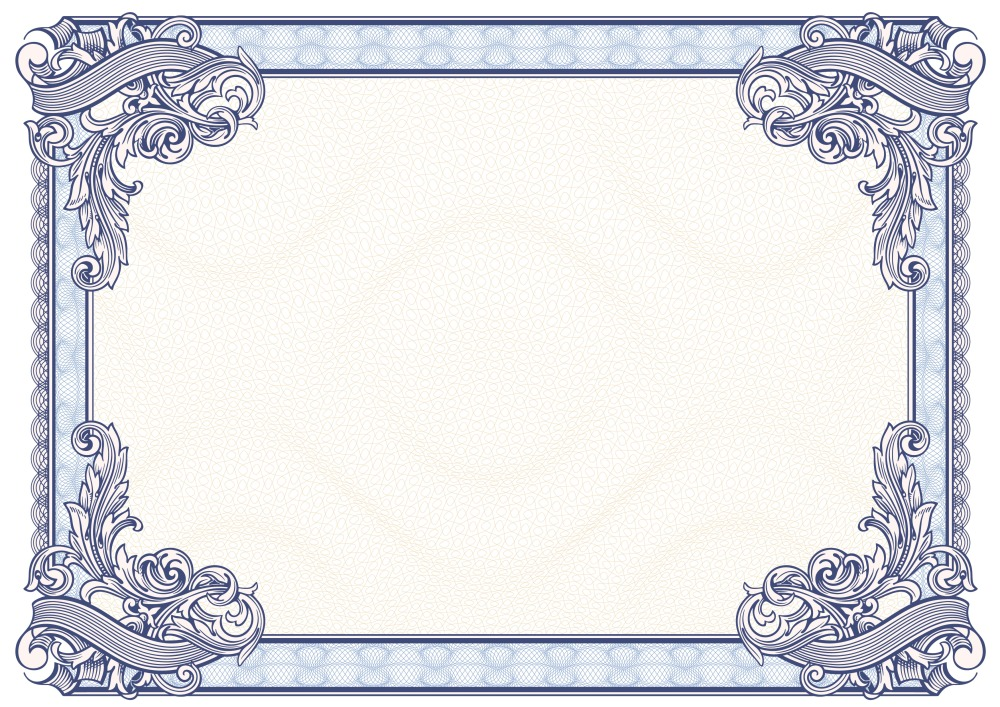 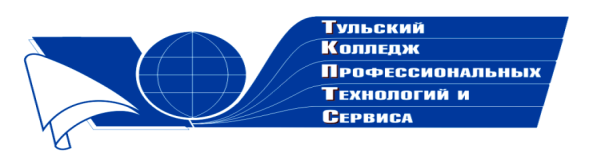 Государственное профессиональное образовательное учреждение  Тульской области «Тульский колледж профессиональных технологий и сервиса»ДипломНаграждаетсяСомова Елена Геннадиевна, занявшая 1 место  в общероссийском заочном конкурсе «Коллекция педагогического мастерства и творчества» в номинации «Рабочая тетрадь»за методическую разработку рабочей тетради  по дисциплине «Статистика» для специальности 40.02.01 Право и организация социального обеспечения   Директор ГПОУ ТО       «ТКПТС»                                     С.С. Курдюмов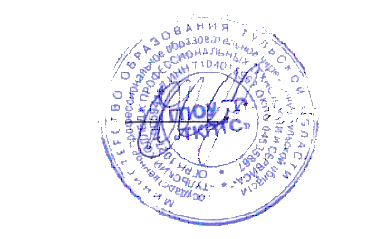 2018год 